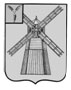 АДМИНИСТРАЦИЯ ПИТЕРСКОГО МУНИЦИПАЛЬНОГО РАЙОНА САРАТОВСКОЙ ОБЛАСТИП О С Т А Н О В Л Е Н И Еот 24 августа 2017 года  №276 с. ПитеркаОб утверждении Положения о порядке получения муниципальными служащими администрации Питерского муниципального района Саратовской области разрешения представителя нанимателя участвовать на безвозмездной основе в управлении некоммерческими организациями в качестве единоличного исполнительного органа или вхождения в состав их коллегиальных органов управленияВ соответствии с пунктом 3 части 1 статьи 14 Федерального закона от 02 марта 2007 года №25-ФЗ «О муниципальной службе в Российской Федерации», руководствуясь Уставом Питерского муниципального района, администрация муниципального района ПОСТАНОВЛЯЕТ:1. Утвердить в отношении муниципальных служащих администрации Питерского муниципального района Саратовской области, представителем нанимателя которых является глава Питерского муниципального района Саратовской области,  Положение о порядке получения муниципальными служащими администрации Питерского муниципального района Саратовской области разрешения представителя нанимателя участвовать на безвозмездной основе в управлении некоммерческими организациями в качестве единоличного исполнительного органа или вхождения в состав их коллегиальных органов управления согласно приложению.2. Настоящее Постановление вступает в силу со дня его опубликования на официальном сайте администрации Питерского муниципального района в информационно-телекоммуникационной сети «Интернет» по адресу: http://piterka.sarmo.ru/.Глава муниципального района                                                        С.И. ЕгоровПриложение к постановлению администрации муниципального района  от 24 августа 2017 года №276ПОЛОЖЕНИЕо порядке получения муниципальными служащими администрации Питерского муниципального района Саратовской области разрешения представителя нанимателя участвовать на безвозмездной основев управлении некоммерческими организациями в качестве единоличного исполнительного органа или вхождения в состав их коллегиальных органов управления1. Настоящее Положение устанавливает порядок получения муниципальными служащими администрации Питерского муниципального района Саратовской области,  представителем нанимателя которых является глава Питерского муниципального района Саратовской области (далее - муниципальные служащие), разрешения представителя нанимателя участвовать на безвозмездной основе в управлении следующими некоммерческими организациями в качестве единоличного исполнительного органа или вхождения в состав их коллегиальных органов управления: общественной организацией (за исключением политической партии), жилищным, жилищно-строительным, гаражным кооперативом, садоводческим, огородническим, дачным потребительским кооперативом, товариществом собственников недвижимости (далее - некоммерческие организации).Муниципальные служащие, участвующие в управлении жилищным, жилищно-строительным, гаражным кооперативом, садоводческим, огородническим, дачным потребительским кооперативом, товариществом собственников недвижимости, на день вступления в силу настоящего Положения подают представителю нанимателя предусмотренное Положением заявление не позднее чем через пять рабочих дней после дня вступления в силу настоящего Положения.2. Муниципальные служащие подают представителю нанимателя письменное заявление о разрешении участвовать на безвозмездной основе в управлении некоммерческими организациями в качестве единоличного исполнительного органа или вхождения в состав их коллегиальных органов управления по форме согласно приложению №1 к настоящему Положению (далее - заявление).Заявление представляется до начала участия в управлении некоммерческой организацией, за исключением случаев, предусмотренных пунктом 3 и абзацем 2 пункта 1 настоящего Положения. К заявлению прилагаются копии учредительных документов соответствующей некоммерческой организации.3. Муниципальные служащие, участвующие на безвозмездной основе в управлении некоммерческими организациями в качестве единоличного исполнительного органа или вхождения в состав их коллегиальных органовуправления на день назначения на должность муниципальной службы, подают заявление в день назначения на должность муниципальной службы.4. Разрешение участвовать на безвозмездной основе в управлении некоммерческими организациями в качестве единоличного исполнительного органа или вхождения в состав их коллегиальных органов управления оформляется путем проставления на заявлении резолюции представителя нанимателя.5. Муниципальный служащий представляет заявление консультанту по правовой и кадровой работе администрации Питерского муниципального района Саратовской области.6. Регистрация заявлений осуществляется консультантом по правовой и кадровой работе администрации Питерского муниципального района Саратовской области в день их поступления в журнале регистрации заявлений о разрешении участвовать на безвозмездной основе в управлении некоммерческими организациями в качестве единоличного исполнительного органа или вхождения в состав их коллегиальных органов управления (далее - журнал), составленном по форме согласно приложению №2 к настоящему Положению. Журнал должен быть прошит и пронумерован, а также заверен оттиском печати администрации Питерского муниципального района Саратовской областиНа заявлении указывается дата и номер его регистрации, фамилия, инициалы и должность лица, зарегистрировавшего заявление.7. Представителем нанимателя подготавливается представление, касающееся обеспечения соблюдения муниципальным служащим требований к служебному поведению и (или) требований об урегулировании конфликта интересов либо осуществления мер по предупреждению коррупции в связи с намерением муниципального служащего участвовать на безвозмездной основе в управлении некоммерческими организациями в качестве единоличного исполнительного органа или вхождения в состав их коллегиальных органов управления (далее - представление).В течение пяти рабочих дней, следующих за днем поступления заявления, представление вместе с заявлением направляется представителем нанимателя в комиссию по соблюдению требований к служебному поведению муниципальных служащих администрации Питерского муниципального района Саратовской области и урегулированию конфликтов интересов (далее - комиссия).8. Представление рассматривается комиссией в порядке, установленном положением о комиссии. Копия протокола заседания комиссии, заявление и другие материалы в течение семи рабочих дней со дня заседания направляются представителю нанимателя.9. Представитель нанимателя рассматривает заявление с учетом решения комиссии и принимает решение о согласовании или об отказе в его согласовании путем проставления соответствующей резолюции в срок не позднее 3 рабочих дней со дня поступления заявления и приложенных к нему материалов.10. После рассмотрения заявления представителем нанимателя оно выдается консультанту по правовой и кадровой работе администрации Питерского муниципального района Саратовской области, муниципальному служащему на руки.Приложение №1 к Положению о порядке получения муниципальными служащими администрации Питерского муниципального района Саратовской области разрешения представителя нанимателя участвовать на безвозмездной основе в управлении некоммерческими организациями в качестве единоличного исполнительного органа или вхождения в состав их коллегиальных органов управления__________________________        (Ф.И.О. наименование должности,          Представителя нанимателя)____________________________           (Согласовано/не согласовано)____________ «____»20___ года  (подпись)_______________________________(Ф.И.О. наименование должности, представителя нанимателя)от ____________________________(наименование должности_______________________________муниципального служащего)_______________________________(Ф.И.О.)ЗАЯВЛЕНИЕо разрешении участвовать на безвозмездной основе в управлении некоммерческими организациями в качестве единоличного исполнительного органа или вхождения в состав их коллегиальных органов управленияВ соответствии с пунктом 3 части 1 статьи 14 Федерального закона от 02.03.2007 №25-ФЗ «О муниципальной службе в Российской Федерации»я,________________________________________________________________(Ф.И.О.)замещающий(ая) должность_________________________________________	(наименование замещаемой должности)__________________________________________________________________прошу разрешить мне участвовать на безвозмездной основе в управлении________________________________________________________________(наименование и адрес некоммерческой организации)__________________________________________________________________в качестве единоличного исполнительного органа / вхождения в состав ее коллегиальных органов управления (нужное подчеркнуть):	_______________________________________________________________________________________(наименование органа управления организацией и его полномочия, основной вид деятельности____________________________________________________________________________________________________________________________________организации, срок, в течение которого планируется участвовать в управлении, иное)__________________________________________________________________Осуществление указанной деятельности не повлечет за собой конфликта интересов.____________________                              ______________________                        (подпись)                                                                                         	(Ф.И.О.)«______»____________	20___	годаРегистрационный номер в журнале регистрации заявлений	 _______________Дата регистрации заявления «___»	_____________20	___года__________________________________________________________________(фамилия, инициалы, должность лица, принявшего заявление)Приложение № 2 к Положению о порядке получения муниципальными служащими администрации Питерского муниципального района Саратовской области разрешения представителя нанимателя участвовать на безвозмездной основе в управлении некоммерческими организациями в качестве единоличного исполнительного органа или вхождения в состав их коллегиальных органов управленияЖУРНАЛрегистрации заявлений о разрешении участвовать на безвозмездной основе в управлении некоммерческими организациями в качестве единоличного исполнительного органа или вхождения в состав их коллегиальных органов управленияВЕРНО: управляющий делами администрации               муниципального района                                                                                                                                В.В. Кунавина№ п/пФ.И.О. и должность муниципальногослужащего, представившего заявлениеПодпись муниципальногослужащего, представившего заявлениеДата поступления заявленияФ.И.О. и должность лица, зарегистриро-вавшего заявлениеПодпись лица, зарегистрировавшего заявлениеПримечание